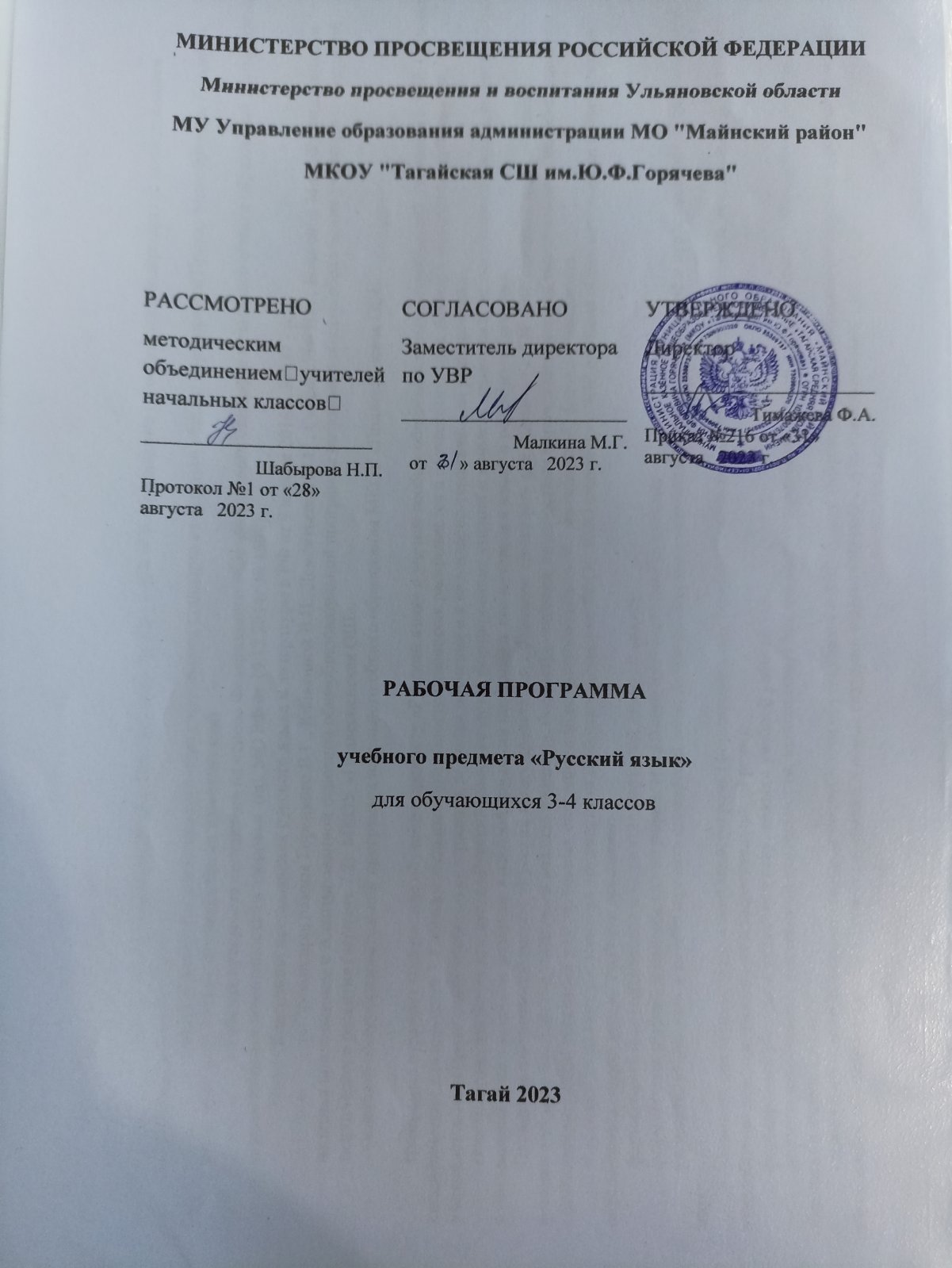 Раздел 1.  Пояснительная записка.   Программа составлена на основе:-Федерального закона от 29 декабря 2012 года № 273 — ФЗ «Об образовании в Российской -Федерации» (с последующими изменениями и дополнениями.)-Федерального государственного образовательного стандарта начального общего образования(Приказ Минобрнауки России от 06.10.2009 г. № 373) ( с последующими изменениями)-Рабочая программа составлена на основе Федерального образовательного стандарта начального общего образования обучающихся с ограниченными возможностями здоровья  (пр. МО РФ от 19.12.2014г № 1598),-Концепции преподавания русского языка и литературы в РФ от 9 апреля 2016 г. №637 - р;-авторской программы Горецкого В.Г., Канакиной В.П., Дементьевой М.Н., Стефаненко Н.А., Бойкиной М.В. «Русский язык» и является приложением к Адаптированной основной общеобразовательной программе начального общего образования учащихся с задержкой психического развития (вариант 7.2)  МКОУ «Тагайская СШ им.Ю.Ф.Горячева».-Основной общеобразовательной программы начального общего образования МКОУ «Тагайская СШ им.Ю.Ф.Горячева».   Программа отражает содержание обучения предмету «Русский язык» с учетом особых образовательных потребностей учащихся с ЗПР. Сущность специфических для варианта 7.2 образовательных потребностей учащихся раскрывается в соответствующих разделах пояснительной записки, учитывается в распределении учебного содержания по годам обучения и в календарно-тематическом планировании. Общей целью изучения предмета «Русский язык» является формирование умений и навыков грамотного, безошибочного письма, развитие устной и письменной речи учащихся; развитие языковой эрудиции школьника, его интереса к языку и речевому творчеству.Овладение учебным предметом «Русский язык» представляет большую сложность для учащихся с ЗПР. Это связано с недостатками фонематического восприятия, звукового анализа и синтеза, бедностью словаря, трудностями порождения связного высказывания, недостаточной сформированностью основных мыслительных операций и знаково-символической (замещающей) функции мышления.   В соответствии перечисленными трудностями и обозначенными во ФГОС НОО учащихся с ЗПР особыми образовательными потребностями определяются общие задачи учебного предмета:формировать фонематическое восприятие, звуковой анализ и синтез;формировать умения и навыки каллиграфии, грамотного и безошибочного письма;уточнять, расширять и активизировать словарный запас путем расширения непосредственных впечатлений и представлений об окружающем мире;развивать связную устную и письменную речь (формировать и совершенствовать целенаправленность и связность высказываний, точность и разнообразие лексики, внятности и выразительности речи);формировать интерес к родному языку, навыки учебной работы;формировать приемы умственной деятельности, необходимые для овладения начальным курсом русского языка (наблюдения, сравнения и обобщения явлений языка);удовлетворять особые образовательные потребности обучающихся с ЗПР за счет упрощения учебно-познавательных задач, решаемых в ходе образования, обучения переносу полученных знаний в новые ситуации взаимодействия с действительностью;способствовать совершенствованию познавательной деятельности и речевой коммуникации, обеспечивающих преодоление типичных для младших школьников с ЗПР недостатков сферы жизненной компетенции; содействовать достижению личностных, метапредметных и предметных результатов образования.Общая характеристика и коррекционно-развивающее значение учебного предмета   Учебный предмет «Русский язык» является одним из основных в системе подготовки младшего школьника. Умение грамотно писать, излагать свои мысли, овладение читательской компетенцией необходимо для полноценной социализации ребенка. Позитивное отношение к правильной устной и письменной речи, которое необходимо поощрять с самого начала обучения, способствует формированию общей культуры. Поэтому овладение учебным предметом «Русский язык» оказывает положительное влияние на общую успеваемость школьника по всем предметным областям. Однако даже у школьника без ограничений по возможностям здоровья усвоение необходимого учебного содержания нередко вызывает трудности, которые связаны со сложностью организации речевой деятельности.     При  ЗПР эти трудности многократно усиливаются. Дети, как правило, не слышат в слове отдельных звуков, не могут устанавливать их последовательность, плохо артикулируют, у них не сформированы необходимые навыки словоизменения (формы множественного числа) и словообразования, что приводит к аграмматизму (рассогласование слов в предложении в роде, числе, падеже) и смысловым ошибкам. У детей недостаточен интерес к звучащему слову, его следует стимулировать и поощрять. Они нередко продолжают демонстрировать слабые языковые способности и недостаточные речевые умения: затрудняются определить звуковой и слоговой состав слова, дифференцировать сходные фонемы, выделить границы предложения, согласовывать слова в предложениях, самостоятельно выражать в речи просьбу, разворачивать ответ, пользоваться речевыми формами этикета. У учащихся с ЗПР могут наблюдаться нарушения мелкой ручной моторики, зрительного восприятия и пространственной ориентировки, не скорригированные в период предшествующего обучения.   Обучение предмету «Русский язык» создает возможности для преодоления не только перечисленных несовершенств, но и других недостатков развития, типичных для учащихся по варианту 7.2. Вместе с тем механический перенос на контингент с ЗПР методических рекомендаций по обучению школьников, не обнаруживающих отставания в развитии, равно как и надежда на коррекционный эффект исключительно особых организационных условий (меньшее количество обучающихся в классе, пролонгация обучения и пр.) опасен отсутствием ожидаемого результата.В ходе обучения младший школьник с ЗПР получает первоначальные знания в области морфологии, орфографии и пунктуации, совершенствует навыки письма и чтения, обогащает словарный запас, упражняется в построении учебного высказывания.Учитель может самостоятельно адаптировать содержание тех заданий учебника, которые заведомо сложны для учащихся, подбирать дидактический материал к некоторым урокам, готовить индивидуальные задания для более сильных учеников, уменьшать объем выполнения для более слабых и т.п.Предметными результатами изучения курса «Русский язык» является сформированность следующих умений:– отличать текст от набора предложений, записанных как текст;– осмысленно, правильно читать целыми словами;– отвечать на вопросы учителя по содержанию прочитанного;– подробно пересказывать текст;– составлять устный рассказ по картинке;-называть звуки, из которых состоит слово (гласные – ударный, безударные; согласные – звонкие, глухие, парные и непарные, твёрдые, мягкие, парные и непарные); не смешивать понятия «звук» и «буква»; делить слово на слоги, ставить ударение;– определять роль гласных букв, стоящих после букв, обозначающих согласные звуки, парные по мягкости (обозначение гласного звука и указание на твёрдость или мягкость согласного звука);– обозначать мягкость согласных звуков на письме;– определять количество букв и звуков в слове;– писать большую букву в начале предложения, в именах и фамилиях;– ставить пунктуационные знаки конца предложения;– списывать с печатного образца и писать под диктовку слова и небольшие предложения, используя правильные начертания букв, соединения;– находить корень в группе доступных однокоренных слов.Характеристика курсаПрограмма направлена на реализацию средствами предмета «Русский язык» основных задач образовательной области «Филология»:-	формирование первоначальных представлений о единстве и многообразии языкового и культурного пространства России, о языке как основе нацио-
нального самосознания;развитие диалогической и монологической устной и письменной речи;развитие коммуникативных умений;развитие нравственных и эстетических чувств;развитие способностей к творческой деятельности.Программа определяет ряд практических задач, решение которых обеспечит достижение основных целей изучения предмета:развитие речи, мышления, воображения школьников, умения выбирать средства языка в соответствии с целями, задачами и условиями общения;формирование у младших школьников первоначальных представлений о системе и структуре русского языка: лексике, фонетике, графике, орфоэпии, морфемике (состав слова), морфологии и синтаксисе;формирование навыков культуры речи во всех её проявлениях, умений правильно писать и читать, участвовать в диалоге, составлять несложные устные монологические высказывания и письменные тексты;воспитание позитивного эмоционально-ценностного отношения к русскому языку, чувства сопричастности к сохранению его уникальности и чистоты; пробуждение познавательного интереса к языку, стремления совершенствовать свою речь.Систематический курс русского языка представлен в программе следующими содержательными линиями:система языка (основы лингвистических знаний): лексика, фонетика и орфоэпия, графика, состав слова (морфемика), грамматика (морфология и синтаксис);орфография и пунктуация;развитие речи.Программа направлена на формирование у младших школьников представлений о языке как явлении национальной культуры и основном средстве человеческого общения, на осознание ими значения русского языка как государственного языка Российской Федерации, языка межнационального общения.Программа предусматривает изучение орфографии и пунктуации на основе формирования универсальных учебных действий. Сформированность умений различать части речи и значимые части слова, обнаруживать орфограмму, различать её тип, соотносить орфограмму с определённым правилом, выполнять действие по правилу, осуществлять орфографический самоконтроль является основой грамотного, безошибочного письма,Содержание программы является основой для овладения учащимися приёмами активного анализа и синтеза (применительно к изучаемым единицам языка и речи), сопоставления, нахождения сходств и различий, дедукции и индукции, группировки, абстрагирования, систематизации, что, несомненно, способствует умственному и речевому развитию. На этой основе развивается потребность в постижении языка и речи как предмета изучения, выработке осмысленного отношения к употреблению В речи основных единиц языка.Место курса «Русский язык» в учебном планеВ На изучение русского языка в начальной школе выделяется 585ч. 1   классе — 165 ч (5 ч в неделю, 33 учебные недели).Во 2—4 классах на уроки русского языка отводится по140 ч (4ч в неделю, 35учебных недель).Раздел 2. Планируемые результаты освоения учебного предметаПрограмма обеспечивает достижение выпускниками начальной школы определенных личностных, метапредметных и предметных результатов.        Виды речевой деятельности. Ученик научится.Слушание. Осознание цели и ситуации устного общения. Адекватное восприятие звучащей речи. Понимание на слух информации, содержащейся в предложенном тексте, определение основной мысли текста, передачи его содержания по вопросам.Говорение. Выбор языковых средств в соответствии с целями и условиями для эффективного решения коммуникативной задачи. Практическое овладение диалогической формой речи. Овладение умениями начать, поддержать, закончить разговор, привлечь внимание и т. п. Практическое и овладение устными монологическими высказываниями в соответствиис учебной задачей (описание, повествование, рассуждение). Овладение нормами речевого этикета в ситуациях учебного и бытового общения (приветствие, прощание, извинение, благодарность, обращение с просьбой). Соблюдение орфоэпических норм и правильной интонации.Чтение. Понимание учебного текста. Выборочное чтение с целью нахождения необходимого материала. Нахождение информации, заданной в тексте в явном виде. Формулирование простых выводов на основе информации, содержащейся в тексте. Интерпретация и обобщение содержащейся в тексте информации. Анализ и оценка содержания, языковых особенностей и структуры текста.Письмо. Овладение разборчивым аккуратным письмом с учётом гигиенических требований к этому виду учебной работы. Списывание, письмо под диктовку в соответствии с изученными правилами. Письменное изложение содержания прослушанного и прочитанного текстов (подробное, выборочное). Создание небольших собственных текстов (сочинений) по интересной детям тематике (на основе впечатлений, литературных произведений, сюжетных картин, серий картин, репродукций картин художников, просмотра фрагмента видеозаписи и т. п.).                                                                                                                                         Обучение грамоте                       Ученик научится. Фонетика. Звуки речи. Осознание единства звукового состава слова и его значения. Установление числа и последовательности звуков в слове. Сопоставление слов, различающихся одним или несколькими звуками. Составление звуковых моделей слов. Сравнение моделей различных слов. Подбор слов к определенной модели.Различение гласных и согласных звуков, гласных ударных и безударных, согласных, твёрдых и мягких, звонких и глухих.Слог как минимальная произносительная единица. Деление слов на слоги. Определение места ударения. Смыслоразличительная роль ударения.Графика. Различение звука и буквы: буква как знак звука. Овладение позиционным способом обозначения звуков буквами. Буквы Гласных как показатель твёрдости-мягкости согласных звуков. Функция букв е, ё, ю, я. Мягкий знак как показатель мягкости предшествующего согласного звука.Знакомство с русским алфавитом как последовательностью букв. Чтение. Формирование навыка слогового чтения (ориентация на букву, обозначающую гласный звук). Плавное слоговое чтение и чтение целыми словами со скоростью, соответствующей индивидуальному темпу ребенка. Осознанное чтение слов, словосочетаний, предложений и коротких текстов. Чтение с интонациями и паузами в соответствии со знаками препинания. Развитие осознанности и выразительности чтения на материале Небольших текстов и стихотворений.Знакомство с орфоэпическим чтением (при переходе к чтению целыми словами). Орфографическое чтение (проговаривание) как средство самоконтроля при письме под диктовку и при списывании.Письмо. Усвоение гигиенических требований при письме. Развитие мелкой моторики пальцев и свободы движения руки. Развитие умения ориентироваться на пространстве листа в тетради и на пространстве классной доски. Овладение начертанием письменных прописных (заглавных) и строчных букв. Письмо букв, буквосочетаний, слогов, слов, предложений с соблюдением гигиенических норм. Овладение разборчивым, аккуратным письмом. Письмо под диктовку слов и предложений, написание которых не расходится с их произношением. Усвоение приёмов последовательности правильного списывания текста.Овладение первичными навыками клавиатурного письма. Понимание функции небуквенных графических средств: пробела между словами, знака переноса. Слово и предложение. Восприятие слова как объекта изучения, материала для анализа. Наблюдение над значением слова.Различение слова и предложения. Работа с предложением: выделение слов, изменение их порядка. Интонация в предложении. Моделирование предложения в соответствии с заданной интонацией.Орфография. Знакомство с правилами правописания и их применение:раздельное написание слов;обозначение гласных после шипящих (ча-ща, чу-щу, жи-ши);прописная (заглавная) буква в начале предложения, в именах собственных;перенос слов по слогам без стечения согласных;•	знаки препинания в конце предложения.Развитие речи. Понимание прочитанного текста при самостоятельном чтении вслух и при его прослушивании. Составление небольших рассказов повествовательного характера по серии сюжетных картинок, материалам собственных игр, занятий, наблюдений, на основе опорных слов.         Систематический курс.Ученик научится.Фонетика и орфоэпия. Различение гласных и согласных звуков. Нахождение в слове ударных и безударных гласных звуков. Различение мягких и твёрдых согласных звуков, определение парных и непарных по твёрдости-мягкости согласных звуков. Различение звонких и глухих согласных звуков,определение парных и непарных по звонкости-глухости согласных звуков. Определение качественной характеристики звука: гласный - согласный; гласный ударный - безударный; согласный твёрдый - мягкий, парный - непарный; согласный звонкий - глухой, парный - непарный. Деление слов на слоги. Слогообразующая роль гласных звуков. Словесное ударение и логическое (смысловое) ударение в предложениях. Словообразующая функция ударения. Ударение, произношение звуков и сочетаний звуков в соответствии с нормами современного русского литературной' языка. Фонетический анализ слова. Графика. Различение звуков и букв. Обозначение на письме твёрдости и мягкости согласных звуков. Использование на письме разделительных ь и ъУстановление соотношения звукового и буквенного состава слов типа стол, конь; в словах с йотированными гласными е, ё, ю, я; в словах с непроизносимыми согласными.Использование небуквенных графических средств: пробела между словами, знака переноса, красной строки (абзаца), пунктуационных знаков (в пределах изученного).Знание алфавита: правильное называние букв, их последовательность. Использование алфавита при работе со словарями, справочниками, каталогами.Лексика. Понимание слова как единства звучания и значения. Выявление слов, значение которых требует уточнения. Ученик получит возможность научиться.Определение значения слова по тексту или уточнение значения с помощью толкового словаря. Представление об однозначных и многозначных словах, о прямом и переносном значении слова, о синонимах, антонимах, омонимах, фразеологизмах. Наблюдение за их использованием в тексте. Работа с разными словарями. Состав слова (морфемика). Ученик научится.Овладение понятием «родственные (однокоренные) слова». Различение однокоренных слов и различных форм одного и того же слова. Различение однокоренных слов и синонимов, однокоренных слов и слов с омонимичными корнями. Выделение в словах с однозначно выделяемыми морфемами окончания, корня, приставки, суффикса (постфикса -ся), основы. Различение изменяемых и неизменяемых слов. Ученик получит возможность научиться.Представление о значении суффиксов и приставок. Образование однокоренных слов с помощью суффиксов и приставок. Сложные слова. Нахождение корня в однокоренных словах с чередованием согласных в корне. Разбор слова по составу. Морфология. Части речи. Ученик получит возможность научиться. Деление частей речи на самостоятельные и служебные. Имя существительное. Ученик научится.Значение и употребление в речи. Различение имен существительных одушевлённых и неодушевлённых по вопросам кто? и что? Различение имён существительных мужского, женского и среднего рода. Изменение существительных по числам. Изменение существительных по падежам. Определение падежа, в котором употреблено имя существительное. Определение принадлежности ни и существительных к 1, 2, 3-му склонению. Ученик получит возможность научиться.Выделение имён существительных собственных и нарицательных.Начальная форма имени существительного. Различение падежных и смысловых (синтаксических) вопросов. Словообразование имён существительных. Морфологический разбор имён существительных. Имя прилагательное.Ученик научится.Значение и употребление в речи. Изменение прилагательных по родам, числам и падежам, кроме прилагательных на ий, -ов, -ин,-ья. Зависимость формы имени прилагательного от формы имени существительного. Ученик получит возможность научиться. Начальная форма имени прилагательного.Словообразование имён прилагательных. Морфологический разбор имён прилагательных. Местоимение. Ученик научится. Общее представление о местоимении. Ученик получит возможность научиться.Личные местоимении. Значение и употребление в речи. Личные местоимения 1, 2, 3-го лица единственного и множественного числа.   Склонение личных местоимений.Числительное. Общее представление о числительных. Значение и употребление в речи количественных и порядковых числительных. Глагол.Ученик научится.Значение и употребление в речи. Неопределённая форма глагола. Различение глаголов, отвечающих на вопросы что сделать? и что делать? Изменение глаголов по временам: настоящее, прошедшее, будущее время. Изменение глаголов по лицам и числам в настоящем и будущем времени (спряжение). Способы определения I и II спряжения глаголом (практическое овладение). Изменение глаголов прошедшего времени по родам и числам. Ученик получит возможность научиться.Возвратные глаголы. Словообразование глаголов от других частей речи. Морфологический разбор глаголов. Наречие. Значение и употребление в речи.Предлог. Знакомство с наиболее употребительными предлогами. Функция предлогов: образование падежных форм имён существительных и местоимений. Отличие предлогов от приставок. Союз. Союзы и, а, но, их роль в речи. Частица.Ученик научится. Частица не, её значение.Синтаксис. Различение предложения, словосочетания, слова (осознание их сходства и различия). Различение предложений по цели высказывания: повествовательные, вопросительные и побудительные; по эмоциональной окраске (интонации): восклицательные и невосклицательные. Ученик получит возможность научиться.Определение в словосочетании главного и зависимого слов при помощи вопроса. Простое предложение. Ученик научится.Нахождение главных членов предложения: подлежащее и сказуемое. Различение главных и второстепенных членом предложения. Установление связи (при помощи смысловых вопросом) между словами в словосочетании и предложении. Нахождение однородных членов и самостоятельное составление предложений с ними без союзов и с союзами и, а, но. Использование и то нации перечисления в предложениях с однородными членами. Ученик получит возможность научиться.Предложения распространённые и нераспространённые. Синтаксический анализ простого предложения с двумя главными членами.Нахождение в предложении обращении (в начале, в середине или конце предложения).Сложное предложение (общее представление). Различение простых и сложных предложений. Орфография и пунктуация. Ученик научится.Формирование орфографической зоркости, использование разных способов проверки орфограмм в зависимости от места орфограммы в слове. Использование орфографического словаря. Применение правил правописания и пунктуации:сочетания жи-ши, ча-ща, чу-щу в положении под ударением; сочетания чк-чн, чт, нч, щн и др.;перенос слов;прописная буква в начале предложения, в именах собственных;проверяемые безударные гласные в корне слова;парные звонкие и глухие согласные в корне слова;непроизносимые согласные;непроверяемые гласные и согласные в корне слова (на ограниченном перечне слов);непроверяемые буквы-орфограммы гласных и согласных звуков в корне словагласные и согласные в неизменяемых на письме приставках;разделительные ъ и ь;мягкий знак после шипящих на конце имён существительных (речь, рожь, мышь);безударные падежные окончания имён существительных (кроме существительных на -мя, -ий, -ье, -ия, -ов, -ин);безударные падежные окончания имён прилагательных; раздельное написание предлогов с именами существительными; раздельное написание предлогов с личными местоимениями;раздельное написание частицы не с глаголами;мягкий знак после шипящих на конце глаголов во 2-м лице единственною числа (читаешь, учишь);мягкий знак в глаголах в сочетании -ться;раздельное написание предлогов с другими словами;Знаки препинания в конце предложения: точка, вопросительный и восклицательные знаки;Знаки препинания (запятая) в предложениях с однородными членами; Ученик получит возможность научиться.соединительные о и е, в сложных словах (самолёт, вездеход);е и и в суффиксах имен существительных (ключик — ключика, замочек — замочка);безударные личные окончания глаголов;Запятая при обращении в предложениях;•	Запятая между частями в сложном предложении.
Развитие речи.Ученик научится.Осознание ситуации общения: с какой целью, с кем и где происходит общение? Практическое овладение диалогической формой речи. Выражение собственного мнения, его аргументация с учётом ситуации общения. Овладение умениями ведения разговора (начать, поддержать, закончить разговор, привлечь внимание и т. п.). Овладение нормами речевого этикета в ситуациях учебного и бытового общения (приветствие, прощание, извинение, благодарность, обращение с просьбой), в том числе при обращении с помощью средств ИКТ.Практическое овладение монологической формой речи. Умение строить устное монологическое высказывание на определённую тему с использованием разных типов речи (описание, повествование, рассуждение). Текст. Признаки текста. Смысловое единство предложений в тексте, заглавие текста. Последовательность предложений в тексте. Последовательность частей текста (абзацев).Комплексная работа над структурой текста: озаглавливайте, корректирование порядка предложений и частей текста (абзацев). План текста. Составление планов к заданным текстам. Типы текстов: описание, повествование, рассуждение, их особенности. Знакомство с жанрами письма и поздравления.Создание собственных текстов и корректирование заданных текстов с учётом точности, правильности, богатства и выразительности письмен ной речи; использование в текстах синонимов и антонимов.Знакомство с основными видами изложений и сочинений без заучивания учащимися определений: изложение подробное и выборочное, изложение с элементами сочинения; сочинение-повествование, сочинение-описание, сочинение-рассуждение.Ученик получит возможность научиться.Создание собственных текстов по предложенным и самостоятельно составленным планам.В результате изучения курса русского языка обучающиеся при получении начального общего образования научатся осознавать язык как основное средство человеческого общения и явление национальной культуры, у них начнёт формироваться позитивное эмоционально­ценностное отношение к русскому и родному языкам, стремление к их грамотному использованию, русский язык и родной язык станут для учеников основой всего процесса обучения, средством развития их мышления, воображения, интеллектуальных и творческих способностей.В процессе изучения обучающиеся получат возможность реализовать в устном и письменном общении (в том числе с использованием средств ИКТ) потребность в творческом самовыражении, научатся использовать язык с целью поиска необходимой информации в различных источниках для выполнения учебных заданий.У выпускников, освоивших основную образовательную программу начального общего образования, будет сформировано отношение к правильной устной и письменной речи как показателям общей культуры человека. Они получат начальные представления о нормах русского и родного литературного языка (орфоэпических, лексических, грамматических) и правилах речевого этикета, научатся ориентироваться в целях, задачах, средствах и условиях общения, что станет основой выбора адекватных языковых средств для успешного решения коммуникативной задачи при составлении несложных устных монологических высказываний и письменных текстов. У них будут сформированы коммуникативные учебные действия, необходимые для успешного участия в диалоге: ориентация на позицию партнера, учет различных мнений и координация различных позиций в сотрудничестве, стремление к более точному выражению собственного мнения и позиции, умение задавать вопросы.Выпускник на уровне начального общего образования:научится осознавать безошибочное письмо как одно из проявлений собственного уровня культуры;сможет применять орфографические правила и правила постановки знаков препинания (в объеме изученного) при записи собственных и предложенных текстов, овладеет умением проверять написанное;получит первоначальные представления о системе и структуре русского и родного языков: познакомится с разделами изучения языка – фонетикой и графикой, лексикой, словообразованием (морфемикой), морфологией и синтаксисом; в объеме содержания курса научится находить, характеризовать, сравнивать, классифицировать такие языковые единицы, как звук, буква, часть слова, часть речи, член предложения, простое предложение, что послужит основой для дальнейшего формирования общеучебных, логических и познавательных (символико-моделирующих) универсальных учебных действий с языковыми единицами.В результате изучения курса у выпускников, освоивших основную образовательную программу начального общего образования, будет сформирован учебно-познавательный интерес к новому учебному материалу и способам решения новой языковой задачи, что заложит основы успешной учебной деятельности при продолжении изучения курса русского языка и родного языка на следующем уровне образования.Содержательная линия «Система языка»Раздел «Фонетика и графика»Выпускник научится:различать звуки и буквы;характеризовать звуки русского языка: гласные ударные/безударные; согласные твёрдые/мягкие, парные/непарные твёрдые и мягкие; согласные звонкие/глухие, парные/непарные звонкие и глухие;пользоваться русским алфавитом на основе знания последовательности букв в нем для упорядочивания слов и поиска необходимой информации в различных словарях и справочниках.Выпускник получит возможность научитьсяпользоваться русским алфавитом на основе знания последовательности букв в нем для упорядочивания слов и поиска необходимой информации в различных словарях и справочниках.Раздел «Орфоэпия»Выпускник получит возможность научиться:соблюдать нормы русского  литературного языка в собственной речи и оценивать соблюдение этих норм в речи собеседников (в объёме представленного в учебнике материала);находить при сомнении в правильности постановки ударения или произношения слова ответ самостоятельно (по словарю учебника) либо обращаться за помощьюк учителю, родителям и др.Раздел «Состав слова (морфемика)»Выпускник научится:различать изменяемые и неизменяемые слова;различать родственные (однокоренные) слова и формы слова;находить в словах с однозначно выделяемыми морфемами окончание, корень, приставку, суффикс.Выпускник получит возможность научитьсявыполнять морфемный анализ слова в соответствии с предложенным учебником алгоритмом, оценивать правильность его выполнения;использовать результаты выполненного морфемного анализа для решения орфографических и/или речевых задач.Раздел «Лексика»Выпускник научится:выявлять слова, значение которых требует уточнения;определять значение слова по тексту или уточнять с помощью толкового словаряподбирать синонимы для устранения повторов в тексте.Выпускник получит возможность научиться:подбирать антонимы для точной характеристики предметов при их сравнении;различать употребление в тексте слов в прямом и переносном значении (простые случаи);оценивать уместность использования слов в тексте;выбирать слова из ряда предложенных для успешного решения коммуникативной задачи.Раздел «Морфология»Выпускник научится:распознавать грамматические признаки слов;с учетом совокупности выявленных признаков (что называет, на какие вопросы отвечает, как изменяется) относить слова к определенной группе основных частей речи (имена существительные, имена прилагательные, глаголы).Выпускник получит возможность научиться:проводить морфологический разбор имён существительных, имён прилагательных, глаголов по предложенному в учебнике алгоритму; оценивать правильность проведения морфологического разбора;находить в тексте такие части речи, как личные местоимения и наречия, предлоги вместе с существительными и личными местоимениями, к которым они относятся, союзы и, а, но, частицу не при глаголах.Раздел «Синтаксис»Выпускник научится:различать предложение, словосочетание, слово;устанавливать при помощи смысловых вопросов связь между словами в словосочетании и предложении;классифицировать предложения по цели высказывания, находить повествовательные/побудительные/вопросительные предложения;определять восклицательную/невосклицательную интонацию предложения;находить главные и второстепенные (без деления на виды) члены предложения;выделять предложения с однородными членами.Выпускник получит возможность научиться:различать второстепенные члены предложения —определения, дополнения, обстоятельства;выполнять в соответствии с предложенным в учебнике алгоритмом разбор простого предложения (по членам предложения, синтаксический), оценивать правильность разбора;различать простые и сложные предложения.Содержательная линия «Орфография и пунктуация»Выпускник научится:применять правила правописания (в объёме содержания курса);определять (уточнять) написание слова по орфографическому словарю учебника;безошибочно списывать текст объёмом 80—90 слов;писать под диктовку тексты объёмом 75—80 слов в соответствии с изученными правилами правописания;проверять собственный и предложенный текст, находить и исправлять орфографические и пунктуационные ошибки.Выпускник получит возможность научиться:осознавать место возможного возникновения орфографической ошибки;подбирать примеры с определённой орфограммой;при составлении собственных текстов перефразировать записываемое, чтобы избежать орфографических
и пунктуационных ошибок;при работе над ошибками осознавать причины появления ошибки и определять способы действий, помогающиепредотвратить её в последующих письменных работах.Содержательная линия «Развитие речи»Выпускник научится:оценивать правильность (уместность) выбора языковых и неязыковых средств устного общения на уроке, в школе, в быту, со знакомыми и незнакомыми, с людьми разного возраста;соблюдать в повседневной жизни нормы речевого этикета и правила устного общения (умение слышать, реагировать на реплики, поддерживать разговор);выражать собственное мнение и аргументировать его;самостоятельно озаглавливать текст;составлять план текста;сочинять письма, поздравительные открытки, записки и другие небольшие тексты для конкретных ситуаций общения.Выпускник получит возможность научиться:создавать тексты по предложенному заголовку;подробно или выборочно пересказывать текст;пересказывать текст от другого лица;составлять устный рассказ на определённую тему с использованием разных типов речи: описание, повествование, рассуждение;анализировать и корректировать тексты с нарушенным порядком предложений, находить в тексте смысловые пропуски;корректировать тексты, в которых допущены нарушения культуры речи;анализировать последовательность собственных действий при работе над изложениями и сочинениями и соотносить их с разработанным алгоритмом; оценивать правильность выполнения учебной задачи: соотносить собственный текст с исходным (для изложений) и с назначением, задачами, условиями общения (для самостоятельно создаваемых текстов);соблюдать нормы речевого взаимодействия при интерактивном общении (sms­сообщения, электронная почта, Интернет и другие виды и способы связи).Раздел 3. Содержание учебного предмета, курса.Раздел 4. Тематическое планирование2 класс (140  часов)3 класс ( 140 часов)Календарно тематическое планирование по русскому языку в   4кл.Личностные           МетапредметныеПредметныеФормирование чувства гордости за свою Родину, российский народ и историю России; осознание своей этнической и национальной принадлежности, формирование ценностей многонационального российского общества; становление гуманистических и демократических ценностных ориентаций. Формирование целостного, социально ориентированного взгляда на мир в его органичном единстве и разнообразии природы, народов, культур и религий.3. Формирование уважительного отношения к иному мнению, истории и культуре других народов. Овладение начальными навыками адаптации в динамично изменяющемся и развивающемся мире. Принятие и освоение социальной роли обучающегося, развитие мотивов учебной деятельности и формирование личностного смысла учения. Развитие самостоятельности и личной ответственности за свои поступки, в том числе в информационной деятельности, на основе представлений о нравственных нормах, социальной справедливости и свободе. Формирование эстетических потребностей, ценностей и чувств.Развитие этических чувств, доброжелательности и эмоционально-нравственной отзывчивости, понимания и сопереживания чувствам других людей. Развитие навыков сотрудничества со взрослыми и сверстниками в различных социальных ситуациях, умения не создавать конфликтов и находить выходы из спорных ситуаций.Формирование установки на безопасный, здоровый образ жизни, мотивации к творческому труду, к работе на результат, бережному отношению к материальным и духовным ценностям.1. Овладение способностью принимать и сохранять цели и задачи учебной деятельности, поиска средств её осуществления.2. Формирование умения планировать, контролировать и оценивать учебные действия в соответствии с поставленной задачей и условиями её реализации, определять наиболее эффективные способы достижения результата.3. Использование знаково-символических средств представления информации.4. Активное использование речевых средств и средств для решения коммуникативных и познавательных задач.5. Использование различных способов поиска (в справочных источниках), сбора, обработки, анализа, организации, передачи и интерпретации информации.6. Овладение навыками смыслового чтения текстов различных стилей и жанров в соответствии с целями и задачами: осознанно строить речевое высказывание в соответствии с задачами коммуникации и составлять тексты в устной и письменной формах.7. Овладение логическими действиями сравнения, анализа, синтеза, обобщения, классификации по родовидовым признакам, установления аналогий и причинно-следственных связей, построения рассуждений, отнесения к известным понятиям.8. Готовность слушать собеседника и вести диалог, признавать возможность существования различных точек зрения и права каждого иметь свою, излагать своё мнение и аргументировать свою точку зрения и оценки событий.9. Определение общей цели и путей её достижения; умение договариваться о распределении функций и ролей в совместной деятельности; осуществлять взаимный контроль в совместной деятельности, адекватно оценивать собственное поведение и поведение окружающих.10. Готовность конструктивно разрешать конфликты посредством учёта интересов сторон и сотрудничества.11. Овладение начальными сведениями о сущности и особенностях объектов, процессов и явлений действительности в соответствии с содержанием учебного предмета «Русский язык».12. Овладение базовыми предметными и межпредметными понятиями, отражающими существенные связи и отношения между объектами и процессами.13. Умение работать в материальной и информационной среде начального общего образования (в том числе с учебными моделями) в соответствии с содержанием учебного предмета «Русский язык».1. Формирование первоначальных представлений о единстве и многообразии языкового и культурного пространства России, о языке как основе национального самосознания.2. Понимание обучающимися того, что язык представляет собой явление национальной культуры и основное средство человеческого общения; осознание значения русского языка как государственного языка Российской Федерации, языка межнационального общения.3. Сформированность позитивного отношения к правильной устной и письменной речи как показателям общей культуры и гражданской позиции человека.4. Овладение первоначальными представлениями о нормах русского языка (орфоэпических, лексических, грамматических, орфографических, пунктуационных) и правилах речевого этикета. 5. Формирование умения ориентироваться в целях, задачах, средствах и условиях общения, выбирать адекватные языковые средства для успешного решения коммуникативных задач при составлении несложных монологических высказываний и письменных текстов.6. Осознание безошибочного письма как одного из проявлений собственного уровня культуры, применение орфографических правил и правил постановки знаков препинания при записи собственных и предложенных текстов. Владение умением проверять написанное.7. Овладение учебными действиями с языковыми единицами и формирование умения использовать знания для решения познавательных, практических и коммуникативных задач.8. Освоение первоначальных научных представлений о системе и структуре русского языка: фонетике и графике, лексике, словообразовании (морфемике), морфологии и синтаксисе; об основных единицах языка, их признаках и особенностях употребления в речи;9. Формирование умений опознавать и анализировать основные единицы языка, грамматические категории языка, употреблять языковые единицы адекватно ситуации речевого общения. Систематический курс (280 ч)2 класс (136 ч)+4 часа резерв.Наша речь (3 ч)Виды речи. Требования к речи. Диалог и монолог.Текст (5 ч)Текст. Признаки текста. Тема и главная мысль текста. Части текста. Построение текста. Воспроизведение текста.Предложение (12 ч)Предложение. Члены предложения. Связь слов в предложении.Слова, слова, слова… (17 ч)Слово и его значение. Синонимы и антонимы. Однокоренные слова. Слог. Ударение. Перенос слова. Ударение словесное и логическое. Перенос слова по слогам.Звуки и буквы (26 ч)Звуки и буквы (повторение, уточнение). Русский алфавит, или Азбука. Гласные звуки. Правописание слов с безударным гласным звуком в корне слова. Согласные звуки. Согласный звук [й] и буква  «и краткое». Слова  с удвоенными согласными.  Твердый и мягкий согласные звуки и буквы для их обозначения. Мягкий знак (ь).                                                                    Правописание буквосочетаний с шипящими звуками (23ч)Звонкие и глухие согласные звуки. Правописание слов с парными по глухости-звонкости согласными на конце слова и перед согласным. Разделительный мягкий знак (ь).Части речи (42 ч)Части речи. Имя существительное. Одушевленные и неодушевленные имена существительные. Собственные и нарицательные имена существительные. Число имен существительных. Глагол. Глагол как часть речи. Число глагола. Текст-повествование и роль в нем глаголов. Имя прилагательное. Имя прилагательное как часть речи. Единственное и множественное число имен прилагательных. Текст-описание и роль в нем имен прилагательных. Местоимение. Личное местоимение как часть речи. Текст-рассуждение. Предлоги.Повторение (8 ч)+4 часа резерв.3 класс (136 ч)+4 часа резерв.Язык и речь (2 ч)Наша речь и наш язык. Текст. Предложение. Словосочетание (11 ч)Текст (повторение и углубление представлений). Предложение (повторение и углубление представлений о предложении и диалоге). Виды предложений по цели высказывания и интонации. Предложения с обращением (общее представление). Состав предложения. Простое и сложное предложения. Словосочетания.Слово в языке и речи (18 ч)Лексическое значение слова. Омонимы. Слово и словосочетание. Фразеологизмы. Части речи. Обобщение и углубление представлений об изученных частях речи (имени существительном, имени прилагательном, глаголе, местоимении, предлоге) и их признаках. Имя числительное (общее представление). Однокоренные слова. Слово и слог. Звуки и буквы (обобщение и углубление представлений).Состав слова (15 ч)Корень слова. Формы слова. Окончание. Приставка. Суффикс. Основа слова. Обобщение знаний о составе слова.Правописание частей слова (21)Правописание слов с безударными гласными в корне. Правописание слов с парными по глухости-звонкости согласными на конце слов и перед согласным в корне. Правописание слов с удвоенными согласными. Правописание суффиксов и приставок. Правописание приставок и предлогов. Правописание слов с разделительным  твердым знаком (ъ).                                                                                                        Части речи (65 ч)                                                            Части речи (повторение и углубление представлений) (1 ч)Имя существительное (28 ч)Повторение и углубление представлений. Число имен существительных. Падеж имен существительных.Имя прилагательное (16 ч)Повторение и углубление представлений об имени прилагательном. Текст-описание. Формы имен прилагательных. Род имен прилагательных. Число имен прилагательных. Падеж имен прилагательных.Местоимение (5 ч)Лицо, число, род личных местоимений.Глагол (16 ч)Повторение и углубление представлений о глаголе. Формы глагола. Число глаголов. Времена глагола. Род глаголов в прошедшем времени. Правописание частицы НЕ с глаголами.Повторение (4 ч)+4 часа резерв.№Название темы1Наша речь. (2ч)2Текст, предложение, словосочетание (11ч)3Слова, слова, слова… (15ч)4Правописание частей слова (21)5Звуки и буквы. (66 ч)6Части речи. (42ч)7Повторение. (8ч) 8Резервных (4ч)№Название темы 1Язык и речь. (2ч)2Текст. Предложение. Словосочетание. (11 ч)3Слово в языке и речи.(18 ч)4Состав слова. (15 ч)5Правописание частей слова (21)6Части речи. (65 ч)7Повторение. (4 ч)8Резервные (4ч.)№ урока№ урокаТема урокаКол-вочасовп/пв теме11Знакомство с учебником "Русский язык"122Текст и его план133Обучающее изложение144Анализ изложения. Типы текстов155Предложение как единица речи166Виды предложений по цели высказывания и интонации177Диалог. Обращение188Словосочетание199Контрольный диктант по теме «Повторение»1101Однородные члены предложения1112Связь однородных членов предложения. Знаки препинания в предложениях с однородными членами.1123Сочинение по картине И.И. Левитана «Золотая осень»1134Наши проекты. 1145Простые и сложные предложения. Связь между простыми предложениями в составе сложного1156Сложное предложение и предложение с однородными членами1167Сложное предложение и предложение с однородными членами1178Контрольный диктант по теме «Предложение»1181Работа над ошибками, допущенными в диктанте. Слово и его лексическое значение.1192Многозначные слова. Прямое и переносное значения слов. Заимствованные слова. Устаревшие слова1203Синонимы, антонимы, омонимы.1214Фразеологизмы. Обобщение знаний о лексических группах слов1225Состав слова. Распознавание значимых частей слова1236Состав слова. Распознавание значимых частей слова1247Правописание гласных и согласных в корнях1258Правописание гласных и согласных в корнях слов, удвоенных согласных в корнях1269Правописание приставок и суффиксов12710Разделительные твердый и мягкий знаки12811Обучающее изложение12912Анализ изложения. Части речи. Морфологические признаки частей речи13013Склонение имен существительных и имен прилагательных13114Имя числительное. Глагол13215Наречие как часть речи13316Правописание наречий13417Сочинение-отзыв по  картине В.М. Васнецова «Иван Царевич на Сером волке».13518Контрольный диктант по теме «Части речи»1361Распознавание падежей имён существительных.1372Упражнение в распознавании именительного, родительного, винительного падежей неодушевленных имен существительных1383Упражнение в распознавании одушевленных имен существительных в родительном и винительном1394Упражнение в распознавании имен существительных в творительном и предложном падежах1405Повторение сведений о падежах и приемах их распознавания. Несклоняемые имена существительные1416Три склонения имен существительных (общее представление). 1-е склонение имен существительных1427Упражнение в распознавании имен существительных 1-го склонения1438Сочинение по картине А.А. Пластова «Первый снег»14492-е склонение имен существительных14510Упражнения в распознавании падежа имён существительных 2-го склонения146113-е склонение имен существительных14712Упражнения в распознавании падежа имён существительных 3-го склонения14813Типы склонения. Алгоритм определения склонения имени существительного14914Падежные окончания имён существительных 1, 2 и 3-го склонения единственного числа. Способы проверки безударных падежных окончаний имен существительных15015Именительный и винительный падежи15116Правописание окончаний имён существительных в родительном падеже15217Именительный, родительный и винительный падежи одушевлённых имён существительных15318Правописание окончаний имен существительных в дательном падеже15419Упражнение в правописании безударных окончаний имен существительных в родительном и дательном падежах15520Правописание окончаний имен существительных в творительном падеже15621Правописание окончаний имен существительных в предложном падеже15722Правописание безударных окончаний имён существительных во всех падежах15823Упражнение в правописании безударных падежных окончаний имен существительных15924Сочинение по картине В.А. Тропинина «Кружевница»16025Контрольный диктант по теме «Правописание безударных падежных окончаний имен существительных в единственном числе»16126Анализ контрольного диктанта. Склонение имён существительных во множественном числе16227Именительный падеж имён существительных множественного числа16328Родительный падеж имён существительных множественного числа16429Правописание окончаний имён существительных множественного числа в родительном падеже. Родительный и винительный падежи имён существительных множественного числа16530Дательный, творительный, предложный падежи имён существительных множественного числа16631Обучающее изложение16732Правописание падежных окончаний имен существительных в единственном и множественном числе. Наши проекты16833Контрольный диктант16934Проверочная работа1701Имя прилагательное как часть речи1712Род и число имён прилагательных1723Описание игрушки1734Склонение имён прилагательных1745Сочинение на тему «Чем мне запомнилась картина В.А. Серова «Мика Морозов»1756Склонение имён прилагательных мужского и среднего рода в единственном числе1767Правописание окончаний имён прилагательных мужского и среднего рода в именительном падеже1778Правописание окончаний имён прилагательных мужского и среднего рода в родительном падеже1789Правописание окончаний имён прилагательных мужского и среднего рода в дательном падеже17910Именительный, винительный, родительный падежи18011Правописание окончаний имён прилагательных мужского и среднего рода в творительном и пред-ложном падежах18112Упражнение в правописании окончаний имен прилагательных мужского и среднего рода18213Выборочное изложение описательного текста. Наши проекты18314Анализ изложения. Правописание падежных окончаний имён прилагательных мужского и среднего рода18415Склонение имён прилагательных женского рода18516Именительный и винительный падежи имён прилагательных женского рода18617Родительный, дательный, творительный и предложный падежи имен прилагательных женского рода18718Винительный и творительный падежи имен прилагательных женского рода18819Упражнение в правописании падежных окончаний имен прилагательных18920Изложение описательного текста19021Анализ изложения. Правописание падежных окончаний имён прилагательных19122Склонение имён прилагательных во множественном числе19223Сочинение-отзыв по картине Н.К. Рериха «Заморские гости»19324Именительный и винительный падежи имен прилагательных множественного числа19425Родительный и предложный падежи имен прилагательных множественного числа19526Дательный и творительный падежи имен прилагательных множественного числа19627Обобщение по теме «Имя прилагательное»19728Контрольный диктант по теме «Имя прилагательное»19829Анализ контрольного диктанта. Повторение19930Всероссийская проверочная работа (часть 1)11001Местоимение как часть речи11012Всероссийская проверочная работа(часть 2)1023Личные местоимения11034Изменение личных местоимений 1-го и 2-го лица по падежам11045Изменение личных местоимений 3-го лица по падежам11056Изменение личных местоимений по падежам.11067Изложение повествовательного текста с элементами описания11078Анализ изложения. Обобщение по теме «Местоимение»11089Контрольный диктант по теме «Местоимение»110910Анализ контрольного диктанта. Повторение11101Роль глаголов в языке11112Изменение глаголов по временам11123Повторение изученного материала11134Неопределённая форма глагола11145Изменение глаголов по временам11156Изложение повествовательного текста по цитатному плану11167Анализ изложения. Спряжение глаголов11178Спряжение глаголов111892-е лицо глаголов настоящего и будущего времени в единственном числе111910Сочинение по картине И.И. Левитана «Весна. Большая вода»112011Анализ сочинений. I и II спряжение глаголов настоящего времени112112I и II спряжение глаголов настоящего времени112213Правописание безударных личных окончаний глаголов в настоящем и будущем времени112314Правописание безударных личных окончаний глаголов в настоящем и будущем времени12415Правописание безударных личных окончаний глаголов в настоящем и будущем времени112516Возвратные глаголы112617Правописание -тся и -ться в возвратных глаголах112718Правописание -тся и -ться в возвратных глаголах112819Закрепление изученного. Составление рассказа по серии картинок12920Правописание глаголов в прошедшем времени113021Правописание родовых окончаний глаголов в прошедшем времени113122Правописание безударного суффикса в глаголах прошедшего времени113223Контрольный диктант по теме «Глагол»113324Анализ контрольного диктанта. Обобщение по теме "Глагол"113425Изложение повествовательного текста113526Анализ изложения. Проверка знаний по теме «Глагол»11361Язык. Речь. Текст. Предложение и словосочетание11372Предложение и словосочетание11383Лексическое значение слова11394Сочинение на тему «Мои впечатления от картины        И.И. Шишкина «Рожь»11405Состав слова. Части речи1